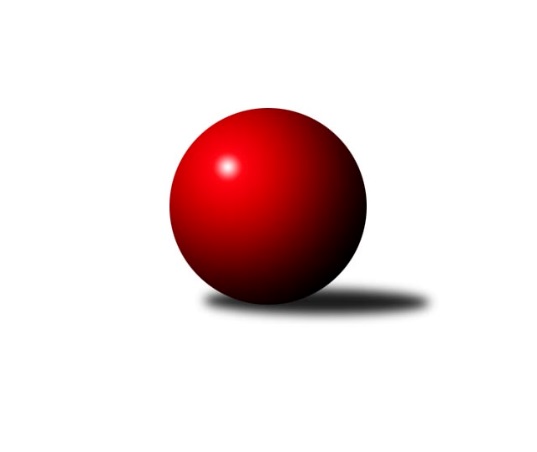 Č.6Ročník 2016/2017	24.5.2024 Západočeská divize 2016/2017Statistika 6. kolaTabulka družstev:		družstvo	záp	výh	rem	proh	skore	sety	průměr	body	plné	dorážka	chyby	1.	Jiskra Hazlov	6	5	0	1	62 : 34 	(34.0 : 38.0)	2682	10	1809	873	23.3	2.	Kuželky Holýšov	6	5	0	1	58 : 38 	(39.5 : 32.5)	2553	10	1761	792	32.7	3.	TJ Lomnice	6	4	0	2	68 : 28 	(45.0 : 27.0)	2642	8	1769	873	19.8	4.	Lokomotiva Cheb˝B˝	6	4	0	2	62 : 34 	(45.5 : 26.5)	2637	8	1774	863	13.7	5.	Baník Stříbro	6	3	1	2	56 : 40 	(39.0 : 33.0)	2562	7	1767	795	34.3	6.	Sokol Útvina	6	3	0	3	44 : 52 	(37.5 : 34.5)	2567	6	1762	805	31.8	7.	Jáchymov	6	3	0	3	44 : 52 	(28.5 : 31.5)	2559	6	1735	823	25.3	8.	Lokomotiva Cheb˝A˝	6	2	0	4	40 : 56 	(33.0 : 39.0)	2536	4	1745	791	28.2	9.	Havlovice	6	2	0	4	40 : 56 	(31.0 : 41.0)	2534	4	1746	788	28.2	10.	Sokol Újezd sv.Kříže	6	2	0	4	33 : 63 	(29.0 : 43.0)	2560	4	1756	803	34.3	11.	Sokol Kdyně˝B˝	6	1	1	4	38 : 58 	(26.0 : 34.0)	2546	3	1748	798	33	12.	SKK K.Vary	6	1	0	5	31 : 65 	(32.0 : 40.0)	2447	2	1708	739	37.2Tabulka doma:		družstvo	záp	výh	rem	proh	skore	sety	průměr	body	maximum	minimum	1.	Lokomotiva Cheb˝B˝	4	4	0	0	52 : 12 	(34.5 : 13.5)	2744	8	2799	2662	2.	TJ Lomnice	3	3	0	0	42 : 6 	(25.5 : 10.5)	2605	6	2665	2563	3.	Jiskra Hazlov	4	3	0	1	40 : 24 	(22.0 : 26.0)	2650	6	2710	2575	4.	Kuželky Holýšov	3	3	0	0	32 : 16 	(19.0 : 17.0)	2576	6	2631	2492	5.	Jáchymov	3	3	0	0	32 : 16 	(13.5 : 10.5)	2507	6	2545	2485	6.	Sokol Útvina	3	2	0	1	30 : 18 	(24.0 : 12.0)	2559	4	2630	2458	7.	Havlovice	3	2	0	1	24 : 24 	(19.0 : 17.0)	2550	4	2577	2524	8.	Lokomotiva Cheb˝A˝	2	1	0	1	16 : 16 	(13.0 : 11.0)	2638	2	2670	2605	9.	Baník Stříbro	3	1	0	2	22 : 26 	(19.0 : 17.0)	2644	2	2702	2611	10.	Sokol Újezd sv.Kříže	2	1	0	1	13 : 19 	(9.0 : 15.0)	2536	2	2572	2500	11.	SKK K.Vary	4	1	0	3	22 : 42 	(22.0 : 26.0)	2465	2	2560	2331	12.	Sokol Kdyně˝B˝	2	0	1	1	14 : 18 	(14.0 : 10.0)	2645	1	2663	2626Tabulka venku:		družstvo	záp	výh	rem	proh	skore	sety	průměr	body	maximum	minimum	1.	Baník Stříbro	3	2	1	0	34 : 14 	(20.0 : 16.0)	2535	5	2662	2451	2.	Jiskra Hazlov	2	2	0	0	22 : 10 	(12.0 : 12.0)	2698	4	2761	2634	3.	Kuželky Holýšov	3	2	0	1	26 : 22 	(20.5 : 15.5)	2545	4	2657	2450	4.	TJ Lomnice	3	1	0	2	26 : 22 	(19.5 : 16.5)	2655	2	2738	2550	5.	Sokol Kdyně˝B˝	4	1	0	3	24 : 40 	(12.0 : 24.0)	2522	2	2566	2479	6.	Lokomotiva Cheb˝A˝	4	1	0	3	24 : 40 	(20.0 : 28.0)	2510	2	2570	2451	7.	Sokol Útvina	3	1	0	2	14 : 34 	(13.5 : 22.5)	2569	2	2678	2401	8.	Sokol Újezd sv.Kříže	4	1	0	3	20 : 44 	(20.0 : 28.0)	2566	2	2625	2519	9.	Lokomotiva Cheb˝B˝	2	0	0	2	10 : 22 	(11.0 : 13.0)	2570	0	2576	2563	10.	SKK K.Vary	2	0	0	2	9 : 23 	(10.0 : 14.0)	2438	0	2538	2337	11.	Havlovice	3	0	0	3	16 : 32 	(12.0 : 24.0)	2529	0	2592	2490	12.	Jáchymov	3	0	0	3	12 : 36 	(15.0 : 21.0)	2576	0	2639	2500Tabulka podzimní části:		družstvo	záp	výh	rem	proh	skore	sety	průměr	body	doma	venku	1.	Jiskra Hazlov	6	5	0	1	62 : 34 	(34.0 : 38.0)	2682	10 	3 	0 	1 	2 	0 	0	2.	Kuželky Holýšov	6	5	0	1	58 : 38 	(39.5 : 32.5)	2553	10 	3 	0 	0 	2 	0 	1	3.	TJ Lomnice	6	4	0	2	68 : 28 	(45.0 : 27.0)	2642	8 	3 	0 	0 	1 	0 	2	4.	Lokomotiva Cheb˝B˝	6	4	0	2	62 : 34 	(45.5 : 26.5)	2637	8 	4 	0 	0 	0 	0 	2	5.	Baník Stříbro	6	3	1	2	56 : 40 	(39.0 : 33.0)	2562	7 	1 	0 	2 	2 	1 	0	6.	Sokol Útvina	6	3	0	3	44 : 52 	(37.5 : 34.5)	2567	6 	2 	0 	1 	1 	0 	2	7.	Jáchymov	6	3	0	3	44 : 52 	(28.5 : 31.5)	2559	6 	3 	0 	0 	0 	0 	3	8.	Lokomotiva Cheb˝A˝	6	2	0	4	40 : 56 	(33.0 : 39.0)	2536	4 	1 	0 	1 	1 	0 	3	9.	Havlovice	6	2	0	4	40 : 56 	(31.0 : 41.0)	2534	4 	2 	0 	1 	0 	0 	3	10.	Sokol Újezd sv.Kříže	6	2	0	4	33 : 63 	(29.0 : 43.0)	2560	4 	1 	0 	1 	1 	0 	3	11.	Sokol Kdyně˝B˝	6	1	1	4	38 : 58 	(26.0 : 34.0)	2546	3 	0 	1 	1 	1 	0 	3	12.	SKK K.Vary	6	1	0	5	31 : 65 	(32.0 : 40.0)	2447	2 	1 	0 	3 	0 	0 	2Tabulka jarní části:		družstvo	záp	výh	rem	proh	skore	sety	průměr	body	doma	venku	1.	TJ Lomnice	0	0	0	0	0 : 0 	(0.0 : 0.0)	0	0 	0 	0 	0 	0 	0 	0 	2.	Baník Stříbro	0	0	0	0	0 : 0 	(0.0 : 0.0)	0	0 	0 	0 	0 	0 	0 	0 	3.	Lokomotiva Cheb˝A˝	0	0	0	0	0 : 0 	(0.0 : 0.0)	0	0 	0 	0 	0 	0 	0 	0 	4.	Sokol Újezd sv.Kříže	0	0	0	0	0 : 0 	(0.0 : 0.0)	0	0 	0 	0 	0 	0 	0 	0 	5.	Sokol Kdyně˝B˝	0	0	0	0	0 : 0 	(0.0 : 0.0)	0	0 	0 	0 	0 	0 	0 	0 	6.	Sokol Útvina	0	0	0	0	0 : 0 	(0.0 : 0.0)	0	0 	0 	0 	0 	0 	0 	0 	7.	Jiskra Hazlov	0	0	0	0	0 : 0 	(0.0 : 0.0)	0	0 	0 	0 	0 	0 	0 	0 	8.	Jáchymov	0	0	0	0	0 : 0 	(0.0 : 0.0)	0	0 	0 	0 	0 	0 	0 	0 	9.	Kuželky Holýšov	0	0	0	0	0 : 0 	(0.0 : 0.0)	0	0 	0 	0 	0 	0 	0 	0 	10.	Lokomotiva Cheb˝B˝	0	0	0	0	0 : 0 	(0.0 : 0.0)	0	0 	0 	0 	0 	0 	0 	0 	11.	SKK K.Vary	0	0	0	0	0 : 0 	(0.0 : 0.0)	0	0 	0 	0 	0 	0 	0 	0 	12.	Havlovice	0	0	0	0	0 : 0 	(0.0 : 0.0)	0	0 	0 	0 	0 	0 	0 	0 Zisk bodů pro družstvo:		jméno hráče	družstvo	body	zápasy	v %	dílčí body	sety	v %	1.	Stanislav Novák 	Jiskra Hazlov 	12	/	6	(100%)		/		(%)	2.	Josef Krotký 	TJ Lomnice 	10	/	5	(100%)		/		(%)	3.	Miroslav Bubla 	TJ Lomnice 	10	/	5	(100%)		/		(%)	4.	Ladislav Lipták 	Lokomotiva Cheb˝A˝ 	10	/	6	(83%)		/		(%)	5.	Mitáček Jiří ml.	SKK K.Vary 	10	/	6	(83%)		/		(%)	6.	Lenka Pivoňková 	Lokomotiva Cheb˝B˝ 	10	/	6	(83%)		/		(%)	7.	Jan Vacikar 	Baník Stříbro 	10	/	6	(83%)		/		(%)	8.	Jaroslav Harančík 	Baník Stříbro 	10	/	6	(83%)		/		(%)	9.	Jaroslav Bulant 	Jiskra Hazlov 	10	/	6	(83%)		/		(%)	10.	Ernard Vraniak 	Baník Stříbro 	10	/	6	(83%)		/		(%)	11.	Miroslav Repčik 	Jiskra Hazlov 	8	/	5	(80%)		/		(%)	12.	Jan Kříž 	Sokol Útvina 	8	/	6	(67%)		/		(%)	13.	Andrea Palacká 	Havlovice 	8	/	6	(67%)		/		(%)	14.	Petr Rajlich 	Lokomotiva Cheb˝B˝ 	8	/	6	(67%)		/		(%)	15.	Hana, Berkovcová 	Lokomotiva Cheb˝B˝ 	8	/	6	(67%)		/		(%)	16.	František Douša 	Lokomotiva Cheb˝A˝ 	8	/	6	(67%)		/		(%)	17.	Iveta Heřmanová 	Lokomotiva Cheb˝B˝ 	8	/	6	(67%)		/		(%)	18.	Bohumil Maněna 	TJ Lomnice 	8	/	6	(67%)		/		(%)	19.	Milan Laksar 	Kuželky Holýšov 	8	/	6	(67%)		/		(%)	20.	Jaroslav Pišta 	Sokol Újezd sv.Kříže 	8	/	6	(67%)		/		(%)	21.	Jan Laksar 	Kuželky Holýšov 	8	/	6	(67%)		/		(%)	22.	Vladimír Šraga 	Baník Stříbro 	8	/	6	(67%)		/		(%)	23.	Štěpán Diosegi 	TJ Lomnice 	8	/	6	(67%)		/		(%)	24.	Jaroslav Löffelmann 	Sokol Kdyně˝B˝ 	6	/	4	(75%)		/		(%)	25.	Matěj Novák 	Jiskra Hazlov 	6	/	4	(75%)		/		(%)	26.	Václav Kříž ml. ml.	Sokol Útvina 	6	/	4	(75%)		/		(%)	27.	Jaroslav Hablovec 	Kuželky Holýšov 	6	/	5	(60%)		/		(%)	28.	Jiří Guba 	TJ Lomnice 	6	/	5	(60%)		/		(%)	29.	Václav Mondek 	Jáchymov 	6	/	5	(60%)		/		(%)	30.	Irena Živná 	Jáchymov 	6	/	5	(60%)		/		(%)	31.	Josef Veverka 	TJ Lomnice 	6	/	5	(60%)		/		(%)	32.	Martin Kuchař 	Jáchymov 	6	/	5	(60%)		/		(%)	33.	Václav Strnad 	Lokomotiva Cheb˝B˝ 	6	/	5	(60%)		/		(%)	34.	Jiří Götz 	Sokol Kdyně˝B˝ 	6	/	5	(60%)		/		(%)	35.	Roman Pivoňka 	Sokol Újezd sv.Kříže 	6	/	6	(50%)		/		(%)	36.	Vladimír Rygl 	Havlovice 	6	/	6	(50%)		/		(%)	37.	Stanislav Šlajer 	Kuželky Holýšov 	6	/	6	(50%)		/		(%)	38.	Pavel Repčík 	Jiskra Hazlov 	4	/	2	(100%)		/		(%)	39.	Daniel Šeterle 	Kuželky Holýšov 	4	/	3	(67%)		/		(%)	40.	Václav Praštil 	Sokol Újezd sv.Kříže 	4	/	3	(67%)		/		(%)	41.	Vlastimil Hlavatý 	Sokol Útvina 	4	/	4	(50%)		/		(%)	42.	Zdeněk Kříž st.	Sokol Útvina 	4	/	4	(50%)		/		(%)	43.	Hubert Guba 	TJ Lomnice 	4	/	4	(50%)		/		(%)	44.	Jaroslav Dobiáš 	Sokol Útvina 	4	/	5	(40%)		/		(%)	45.	Chmel Zdeněk 	SKK K.Vary 	4	/	5	(40%)		/		(%)	46.	Jiří Šrek 	Jáchymov 	4	/	5	(40%)		/		(%)	47.	Olga Hornová 	Sokol Kdyně˝B˝ 	4	/	5	(40%)		/		(%)	48.	Tibor Palacký 	Havlovice 	4	/	5	(40%)		/		(%)	49.	Pavel Pivoňka 	Havlovice 	4	/	5	(40%)		/		(%)	50.	Mojžíš Martin 	SKK K.Vary 	4	/	6	(33%)		/		(%)	51.	Dagmar Rajlichová 	Lokomotiva Cheb˝B˝ 	4	/	6	(33%)		/		(%)	52.	František Zůna 	Havlovice 	4	/	6	(33%)		/		(%)	53.	Zdeněk Eichler 	Lokomotiva Cheb˝A˝ 	4	/	6	(33%)		/		(%)	54.	Bohumil Vyleťal 	Lokomotiva Cheb˝A˝ 	4	/	6	(33%)		/		(%)	55.	Miloš Černohorský 	Havlovice 	4	/	6	(33%)		/		(%)	56.	Jiří Nováček 	Lokomotiva Cheb˝A˝ 	4	/	6	(33%)		/		(%)	57.	Černohous Vladimír 	SKK K.Vary 	3	/	3	(50%)		/		(%)	58.	Patr Šabek 	Sokol Újezd sv.Kříže 	3	/	6	(25%)		/		(%)	59.	Jan Lommer 	Sokol Kdyně˝B˝ 	2	/	1	(100%)		/		(%)	60.	Jaroslav Trnka 	Sokol Útvina 	2	/	1	(100%)		/		(%)	61.	Miroslav Lukáš 	Havlovice 	2	/	1	(100%)		/		(%)	62.	Miroslav Pivoňka 	Lokomotiva Cheb˝B˝ 	2	/	1	(100%)		/		(%)	63.	Miroslav Martínek 	Kuželky Holýšov 	2	/	2	(50%)		/		(%)	64.	Václav Kuželík 	Sokol Kdyně˝B˝ 	2	/	2	(50%)		/		(%)	65.	Václav Kříž st.	Sokol Útvina 	2	/	2	(50%)		/		(%)	66.	Jan Myslík 	Kuželky Holýšov 	2	/	2	(50%)		/		(%)	67.	Jaroslava Löffelmannová 	Sokol Kdyně˝B˝ 	2	/	3	(33%)		/		(%)	68.	Josef Vdovec 	Kuželky Holýšov 	2	/	4	(25%)		/		(%)	69.	Filip Löffelmann 	Sokol Kdyně˝B˝ 	2	/	4	(25%)		/		(%)	70.	Pavel Treppesch 	Baník Stříbro 	2	/	4	(25%)		/		(%)	71.	Miroslav Pivovarník ml. 	Sokol Újezd sv.Kříže 	2	/	4	(25%)		/		(%)	72.	Jan Čech 	Baník Stříbro 	2	/	4	(25%)		/		(%)	73.	Roman Lipchavský 	Baník Stříbro 	2	/	4	(25%)		/		(%)	74.	Pavlík Zdeněk 	SKK K.Vary 	2	/	4	(25%)		/		(%)	75.	Černohous Ondřej 	SKK K.Vary 	2	/	4	(25%)		/		(%)	76.	Miroslav Vlček 	Jáchymov 	2	/	5	(20%)		/		(%)	77.	Josef Chrastil 	Lokomotiva Cheb˝A˝ 	2	/	5	(20%)		/		(%)	78.	Dana Blaslová 	Jáchymov 	2	/	5	(20%)		/		(%)	79.	Cimbala Radek 	SKK K.Vary 	2	/	5	(20%)		/		(%)	80.	Stanislav Veselý 	Sokol Útvina 	2	/	6	(17%)		/		(%)	81.	Petr Haken 	Jiskra Hazlov 	2	/	6	(17%)		/		(%)	82.	Jaroslav Dufek ml. 	Sokol Újezd sv.Kříže 	2	/	6	(17%)		/		(%)	83.	Tomáš Kamínek 	Sokol Újezd sv.Kříže 	0	/	1	(0%)		/		(%)	84.	Michael Martínek 	Kuželky Holýšov 	0	/	1	(0%)		/		(%)	85.	Michaela Rubášová 	Sokol Kdyně˝B˝ 	0	/	1	(0%)		/		(%)	86.	Adam Ticháček 	Havlovice 	0	/	1	(0%)		/		(%)	87.	Bedřich Horka 	Kuželky Holýšov 	0	/	1	(0%)		/		(%)	88.	Jaroslav Patkaň 	Sokol Útvina 	0	/	1	(0%)		/		(%)	89.	Jan Kubík 	Lokomotiva Cheb˝A˝ 	0	/	1	(0%)		/		(%)	90.	Cimbala Štefan 	SKK K.Vary 	0	/	1	(0%)		/		(%)	91.	Jaroslav Kutil 	Sokol Kdyně˝B˝ 	0	/	3	(0%)		/		(%)	92.	Jan Horák 	Sokol Útvina 	0	/	3	(0%)		/		(%)	93.	Mirosla Pivoňka 	Sokol Újezd sv.Kříže 	0	/	4	(0%)		/		(%)	94.	Michael Wittwar 	Jiskra Hazlov 	0	/	6	(0%)		/		(%)Průměry na kuželnách:		kuželna	průměr	plné	dorážka	chyby	výkon na hráče	1.	TJ Sokol Kdyně, 1-4	2657	1809	847	28.0	(442.9)	2.	Lokomotiva Cheb, 1-2	2647	1791	856	19.4	(441.3)	3.	Stříbro, 1-4	2647	1816	830	33.8	(441.2)	4.	Hazlov, 1-4	2639	1785	854	27.6	(439.9)	5.	TJ Sokol Újezd Sv. Kříže, 1-2	2566	1757	809	28.5	(427.8)	6.	Kuželky Holýšov, 1-2	2560	1775	785	36.8	(426.8)	7.	Havlovice, 1-2	2545	1723	821	25.7	(424.2)	8.	Sokol Útvina, 1-2	2535	1744	791	26.7	(422.6)	9.	Lomnice, 1-4	2500	1735	765	38.2	(416.8)	10.	Jáchymov, 1-2	2498	1717	781	28.2	(416.5)	11.	Hotel Nautilus Chodov, 1-2	2487	1714	773	29.4	(414.6)Nejlepší výkony na kuželnách:TJ Sokol Kdyně, 1-4Sokol Útvina	2678	2. kolo	Václav Kříž st.	Sokol Útvina	500	2. koloSokol Kdyně˝B˝	2663	4. kolo	Jaroslav Löffelmann 	Sokol Kdyně˝B˝	491	4. koloBaník Stříbro	2662	4. kolo	Jaroslav Löffelmann 	Sokol Kdyně˝B˝	474	2. koloSokol Kdyně˝B˝	2626	2. kolo	Jan Kříž 	Sokol Útvina	467	2. kolo		. kolo	Jaroslav Harančík 	Baník Stříbro	465	4. kolo		. kolo	Filip Löffelmann 	Sokol Kdyně˝B˝	461	2. kolo		. kolo	Olga Hornová 	Sokol Kdyně˝B˝	459	4. kolo		. kolo	Roman Lipchavský 	Baník Stříbro	454	4. kolo		. kolo	Jiří Götz 	Sokol Kdyně˝B˝	447	2. kolo		. kolo	Vladimír Šraga 	Baník Stříbro	446	4. koloLokomotiva Cheb, 1-2Lokomotiva Cheb˝B˝	2799	3. kolo	Iveta Heřmanová 	Lokomotiva Cheb˝B˝	515	3. koloLokomotiva Cheb˝B˝	2777	5. kolo	Iveta Heřmanová 	Lokomotiva Cheb˝B˝	512	5. koloJiskra Hazlov	2761	4. kolo	Lenka Pivoňková 	Lokomotiva Cheb˝B˝	508	3. koloLokomotiva Cheb˝B˝	2738	6. kolo	Iveta Heřmanová 	Lokomotiva Cheb˝B˝	500	6. koloLokomotiva Cheb˝A˝	2670	4. kolo	Ladislav Lipták 	Lokomotiva Cheb˝A˝	492	4. koloLokomotiva Cheb˝B˝	2662	1. kolo	Lenka Pivoňková 	Lokomotiva Cheb˝B˝	491	5. koloJáchymov	2639	6. kolo	Lenka Pivoňková 	Lokomotiva Cheb˝B˝	490	1. koloLokomotiva Cheb˝A˝	2605	2. kolo	Iveta Heřmanová 	Lokomotiva Cheb˝B˝	482	1. koloLokomotiva Cheb˝B˝	2576	2. kolo	Stanislav Novák 	Jiskra Hazlov	480	4. koloTJ Lomnice	2550	1. kolo	Michael Wittwar 	Jiskra Hazlov	477	4. koloStříbro, 1-4TJ Lomnice	2738	6. kolo	Jan Vacikar 	Baník Stříbro	486	5. koloBaník Stříbro	2702	5. kolo	Jiří Guba 	TJ Lomnice	479	6. koloJiskra Hazlov	2634	2. kolo	Jaroslav Harančík 	Baník Stříbro	475	5. koloBaník Stříbro	2619	6. kolo	Miroslav Bubla 	TJ Lomnice	472	6. koloBaník Stříbro	2611	2. kolo	Štěpán Diosegi 	TJ Lomnice	471	6. koloSokol Újezd sv.Kříže	2580	5. kolo	Jaroslav Pišta 	Sokol Újezd sv.Kříže	468	5. kolo		. kolo	Hubert Guba 	TJ Lomnice	464	6. kolo		. kolo	Stanislav Novák 	Jiskra Hazlov	463	2. kolo		. kolo	Jaroslav Harančík 	Baník Stříbro	462	6. kolo		. kolo	Jan Vacikar 	Baník Stříbro	458	2. koloHazlov, 1-4Jiskra Hazlov	2710	1. kolo	Josef Krotký 	TJ Lomnice	482	3. koloJiskra Hazlov	2691	3. kolo	Václav Praštil 	Sokol Újezd sv.Kříže	480	6. koloTJ Lomnice	2676	3. kolo	Zdeněk Kříž st.	Sokol Útvina	478	1. koloSokol Útvina	2629	1. kolo	Matěj Novák 	Jiskra Hazlov	474	1. koloSokol Újezd sv.Kříže	2625	6. kolo	Jaroslav Bulant 	Jiskra Hazlov	471	3. koloJiskra Hazlov	2622	5. kolo	Stanislav Novák 	Jiskra Hazlov	470	1. koloJáchymov	2588	5. kolo	Jaroslav Bulant 	Jiskra Hazlov	465	5. koloJiskra Hazlov	2575	6. kolo	Miroslav Repčik 	Jiskra Hazlov	462	1. kolo		. kolo	Stanislav Novák 	Jiskra Hazlov	458	3. kolo		. kolo	Pavel Repčík 	Jiskra Hazlov	455	3. koloTJ Sokol Újezd Sv. Kříže, 1-2Kuželky Holýšov	2657	2. kolo	Jan Laksar 	Kuželky Holýšov	485	2. koloSokol Újezd sv.Kříže	2572	4. kolo	Roman Pivoňka 	Sokol Újezd sv.Kříže	480	4. koloSKK K.Vary	2538	4. kolo	Mojžíš Martin 	SKK K.Vary	467	4. koloSokol Újezd sv.Kříže	2500	2. kolo	Jaroslav Hablovec 	Kuželky Holýšov	456	2. kolo		. kolo	Miroslav Pivovarník ml. 	Sokol Újezd sv.Kříže	454	4. kolo		. kolo	Stanislav Šlajer 	Kuželky Holýšov	445	2. kolo		. kolo	Černohous Ondřej 	SKK K.Vary	439	4. kolo		. kolo	Milan Laksar 	Kuželky Holýšov	437	2. kolo		. kolo	Jaroslav Pišta 	Sokol Újezd sv.Kříže	433	2. kolo		. kolo	Miroslav Martínek 	Kuželky Holýšov	428	2. koloKuželky Holýšov, 1-2Kuželky Holýšov	2631	6. kolo	Josef Vdovec 	Kuželky Holýšov	470	6. koloKuželky Holýšov	2604	3. kolo	Jan Lommer 	Sokol Kdyně˝B˝	470	6. koloHavlovice	2592	3. kolo	Jan Myslík 	Kuželky Holýšov	452	1. koloSokol Kdyně˝B˝	2566	6. kolo	Jaroslav Löffelmann 	Sokol Kdyně˝B˝	452	6. koloKuželky Holýšov	2492	1. kolo	Stanislav Šlajer 	Kuželky Holýšov	449	3. koloLokomotiva Cheb˝A˝	2479	1. kolo	Miroslav Martínek 	Kuželky Holýšov	447	3. kolo		. kolo	Daniel Šeterle 	Kuželky Holýšov	444	6. kolo		. kolo	Stanislav Šlajer 	Kuželky Holýšov	441	6. kolo		. kolo	Andrea Palacká 	Havlovice	440	3. kolo		. kolo	Ladislav Lipták 	Lokomotiva Cheb˝A˝	440	1. koloHavlovice, 1-2Havlovice	2577	4. kolo	Vladimír Rygl 	Havlovice	460	2. koloLokomotiva Cheb˝B˝	2563	4. kolo	Tibor Palacký 	Havlovice	457	1. koloSokol Kdyně˝B˝	2558	1. kolo	Jaroslav Löffelmann 	Sokol Kdyně˝B˝	455	1. koloHavlovice	2550	2. kolo	Václav Mondek 	Jáchymov	445	2. koloHavlovice	2524	1. kolo	Andrea Palacká 	Havlovice	444	4. koloJáchymov	2500	2. kolo	Jaroslava Löffelmannová 	Sokol Kdyně˝B˝	444	1. kolo		. kolo	Andrea Palacká 	Havlovice	443	2. kolo		. kolo	Filip Löffelmann 	Sokol Kdyně˝B˝	442	1. kolo		. kolo	Václav Strnad 	Lokomotiva Cheb˝B˝	441	4. kolo		. kolo	Hana, Berkovcová 	Lokomotiva Cheb˝B˝	439	4. koloSokol Útvina, 1-2Sokol Útvina	2630	6. kolo	Ladislav Lipták 	Lokomotiva Cheb˝A˝	494	6. koloSokol Útvina	2590	5. kolo	Stanislav Veselý 	Sokol Útvina	457	6. koloLokomotiva Cheb˝A˝	2540	6. kolo	Václav Kříž ml. ml.	Sokol Útvina	456	6. koloHavlovice	2504	5. kolo	Zdeněk Kříž st.	Sokol Útvina	453	5. koloBaník Stříbro	2492	3. kolo	Jaroslav Trnka 	Sokol Útvina	450	6. koloSokol Útvina	2458	3. kolo	Jan Kříž 	Sokol Útvina	446	5. kolo		. kolo	Vlastimil Hlavatý 	Sokol Útvina	437	6. kolo		. kolo	Jan Vacikar 	Baník Stříbro	436	3. kolo		. kolo	Pavel Pivoňka 	Havlovice	436	5. kolo		. kolo	Václav Kříž ml. ml.	Sokol Útvina	432	5. koloLomnice, 1-4TJ Lomnice	2665	4. kolo	Josef Krotký 	TJ Lomnice	470	4. koloTJ Lomnice	2587	5. kolo	Štěpán Diosegi 	TJ Lomnice	457	4. koloTJ Lomnice	2563	2. kolo	Miroslav Bubla 	TJ Lomnice	454	5. koloLokomotiva Cheb˝A˝	2451	5. kolo	Bohumil Maněna 	TJ Lomnice	454	4. koloSokol Útvina	2401	4. kolo	Josef Krotký 	TJ Lomnice	451	2. koloSKK K.Vary	2337	2. kolo	Josef Krotký 	TJ Lomnice	450	5. kolo		. kolo	Josef Veverka 	TJ Lomnice	447	4. kolo		. kolo	Bohumil Maněna 	TJ Lomnice	447	2. kolo		. kolo	Štěpán Diosegi 	TJ Lomnice	446	5. kolo		. kolo	Ladislav Lipták 	Lokomotiva Cheb˝A˝	442	5. koloJáchymov, 1-2Jáchymov	2545	1. kolo	Václav Praštil 	Sokol Újezd sv.Kříže	456	1. koloSokol Újezd sv.Kříže	2538	1. kolo	Jaroslav Dufek ml. 	Sokol Újezd sv.Kříže	440	1. koloJáchymov	2492	4. kolo	Miroslav Vlček 	Jáchymov	435	1. koloJáchymov	2485	3. kolo	Milan Laksar 	Kuželky Holýšov	434	4. koloSokol Kdyně˝B˝	2483	3. kolo	Václav Mondek 	Jáchymov	433	1. koloKuželky Holýšov	2450	4. kolo	Irena Živná 	Jáchymov	432	1. kolo		. kolo	Jan Laksar 	Kuželky Holýšov	426	4. kolo		. kolo	Jaroslav Pišta 	Sokol Újezd sv.Kříže	426	1. kolo		. kolo	Miroslav Vlček 	Jáchymov	424	4. kolo		. kolo	Jiří Šrek 	Jáchymov	424	4. koloHotel Nautilus Chodov, 1-2Lokomotiva Cheb˝A˝	2570	3. kolo	Jiří Nováček 	Lokomotiva Cheb˝A˝	465	3. koloSKK K.Vary	2560	6. kolo	Jan Laksar 	Kuželky Holýšov	457	5. koloKuželky Holýšov	2529	5. kolo	Andrea Palacká 	Havlovice	450	6. koloSKK K.Vary	2500	5. kolo	Mitáček Jiří ml.	SKK K.Vary	449	5. koloHavlovice	2490	6. kolo	Pavlík Zdeněk 	SKK K.Vary	449	6. koloSKK K.Vary	2468	3. kolo	Mitáček Jiří ml.	SKK K.Vary	447	3. koloBaník Stříbro	2451	1. kolo	Jaroslav Hablovec 	Kuželky Holýšov	447	5. koloSKK K.Vary	2331	1. kolo	Mitáček Jiří ml.	SKK K.Vary	444	6. kolo		. kolo	Cimbala Radek 	SKK K.Vary	441	6. kolo		. kolo	Zdeněk Eichler 	Lokomotiva Cheb˝A˝	438	3. koloČetnost výsledků:	9.0 : 7.0	1x	8.0 : 8.0	1x	6.0 : 10.0	4x	4.0 : 12.0	5x	2.0 : 14.0	2x	16.0 : 0.0	1x	14.0 : 2.0	6x	12.0 : 4.0	7x	10.0 : 6.0	9x